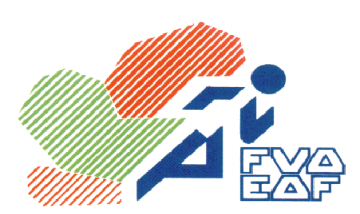 Federación Vasca de Atletismo/ Euskadiko Atletismo FederazioaAvda. Cervantes, 51 Edificio 11 – Planta 3º - Dpto. 14 - 48970 – Basauri  (Vizcaya)Email: fvaeaf@euskalnet.netCONCLUSIONES DE REUNION DE LA COMISIÓN DE CLUBES 24/09/2014Reunida la comisión de clubes el día 24 de septiembre de 2014 con el siguiente orden del día: SALUDO DEL PRESIDENTECALENDARIO PISTA CUBIERTA Y CROSSSEGUROREGLAMENTOS RUEGOS Y PREGUNTASComparecen en la misma:Juan José Anderez Zurinaga (Presidente FVA)Directores Técnicos:D. Aitor GarroD. Víctor ClementeD. Jose Antonio Silva GasparClubes Asistentes:SUPER AMARA BAT : Ibon MuñozBIDEZABAL A.T. : Juan Ignacio Hernandez ATLETICO SAN SEBASTIAN: Rafa PuignauUNIVERSIDAD PAÍS VASCO: Jesus RubianesLA BLANCA: Mikel GarciaDURANGOKO MASTERS KIROL KLUBA: Juan SampedroCLUB ATLETISMO BARAKALDO: Gonzalo PeñaCLUB ATLETISMO SANTURTZI: Pedro CarroceraREAL SOCIEDAD: Jose Antonio HernandezAsiste:Juan Manuel Cáceres (secretario General FVA)Con breve saludo del presidente se da comienzo a la reunión a las 19:00 horasJuan José Anderez da un repaso a la reunión de secretarios de la RFEA:Licencia única que entrará en vigor en julio de 2015Se trabaja con la RFEA para incluir una excepción en la normativa de cobro de licencias por domiciliación bancaria  para la FVA ya que debe prevalecer la ley que tenemos en nuestra autonomía para tal efecto.Revisión de las pista para su homologaciónPosible cobro por parte de la RFEA por inscripción en la intranetEn reunión de directores técnicos de la RFEA se recomienda continuar con la programación de pruebas en Fed. Territoriales convenidas desde la Dirección Técnica y hacerla extensiva a comunidades próximas.La FVA decidirá las sedes de los campeonatos de Euskadi de crossSEGURO.Ninguna compañía iguala la oferta que teníamos con lo que se decide seguir con AIG, en este aspecto debido a que no hay un aumento del precio del seguro, se mantienen las cuotas ya que con lo subido en años anteriores y el no tener que hacer frente a gastos extra regulariza las cuotas.CUOTAS 2014/15Se incrementa la parte de la licencia de la FVA lo que conlleva también, en un aumento de lo que recibirán las Fed. Territoriales por este concepto.CLUBESATLETAS LICENCIA NACIONAL e INDEPENDIENTESATLETAS LICENCIA AUTONÓMICA E INDEPENDIENTES AUTONÓMICOSATLETAS pertenecientes a la CAV con licencia por clubes NACIONALES de fuera de la CAVENTRENADORESJUECESCALENDARIOLa JD de la FVA decidirá las sedes de los Campeonatos de Euskadi.REGLAMENTOSPoner tope en la participación a criterio de la dirección técnicaPoner los relevos al final de las jornadas en los campeonatos Cadete, juvenil y junior y sub 19Que en el campeonato sub 19 se permita  hacer cambios librementeRevisar el punto 5 del campeonato Cadete, juvenil y junior y sub 19En los campeonatos de clubes rotar pruebasLa marcha en los campeonatos a primera horaSELECCIONESFecha de corte de marcasFlexibilidad en la elección de los atletasContactar con los clubesPosibilidad de hacer el Torneo de Federaciones de Pruebas Combinadas con la nueva normativaSin otro asunto que tratar se da por terminada la reunión a las 21:17 horas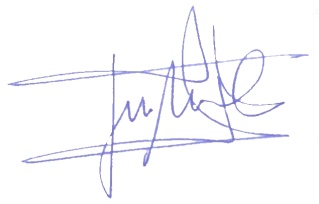 Juan Manuel Cáceres GómezSecretario General F.V.A.FVARFEATOTALLicencia Nacional D. Honor120€995€1.115€Licencia Nacional Primera División120€675€795€Licencia Nacional120€395€515€Licencia Autonómica120€120€FVARFEASEGUROTOTALveteranos12,50 €48€62,00 €122.50sénior12.50 €48€54,00 €114.50promesa11,00 €48€49,00 €108€junior8,00 €27€39,00 €74€juvenil8,00 €27€35,50 €70.50€cadetes7,00 €21€30,50 €58.50€FVARFEASEGUROTOTALveteranos12,50 €62,00 €74.50€senior12.50 €54,00 €66.50€promesa11,00 €49,00 €60€junior8,00 €39,00 €47€juvenil8,00 €35,50 €43.50€cadetes7,00 €30,50 €37.50€FVARFEASEGUROTOTALveteranos48€48€62,00 €158€senior48€48€54,00 €150€promesa48€48€49,00 €145€junior27€27€39,00 €93€juvenil27€27€35,50 €89.50€cadetes21€21€30,50 €72.50€(Seguro obligatorio)FVARFEASEGUROTOTALLicencia Nacional12,00 €78,00 €32,00 €122€Licencia Nacional con otro seguro12,00 €78,00 €90€Licencia Autonómica con seguro12,00 €32,00 €44€Licencia Aut. con otro seguro12,00 €12€FVARFEASEGUROTOTALLicencia Nacional12,00 €63,00 €32,00 €107€Licencia Nacional con seguro de atleta o entrenador12,00 €63,00 €75€Licencia RFEA Nivel 112,00 €47,00 €32,00 €91€Licencia RFEA Nivel 1  con seguro de atleta12,00 €47,00 €59€Licencia Autonómica12,00 €32,00 €44€Licencia Auton. con seguro de atleta12,00 €12€Juez Honorario32,00 €32€NOVIEMBRE21IAU Campeonato del Mundo de 100 kmDoha (QAT)3037º Maratón Internacional de San Sebastián Donostia30II Edición La Media de la MaratónDonostia30LXXVIII Cto de España de Maratón Absoluto y VeteranosDonostia30XXVI Carrera Internacional Desde Santurce a BilbaoSanturtziDICIEMBRE7IV Cto de España de Marcha de Invierno de PromociónA designar14Cto de Europa de Campo a TravésSamokov - (BUL)21CTO DE EUSKADI DE MEDIA MARATONGASTEIZ31XLV Circuito Nochevieja Memorial Ramón GilGaldakao31Cross San Silvestre BeasainBeasainENERO3.4CTO DE EUSKADI DE PRUEBAS COMBINADAS  DONOSTIA3.4CTO DE EUSKADI DE VETERANOS PC  Y 3000m cd - jv - jnDONOSTIA461 Cross Internacional ZornotzaAmorebieta-Etxano4LXXXV Carrera Internacional Gimnástica de UlíaDonostia11LX Cross Internacional de San SebastiánDonostia18CTOS PROVINCIALES DE CROSS24COPA EUSKADI CLUBESDONOSTIA24XXV Copa de Clubes Junior en Pista Cubierta Antequera25LXXII Cross Internacional Juan Muguerza de ElgoibarElgoibar31XXXIV Copa de SM el Rey y SM la Reina de Clubes en Pista CubiertaDonostiaFEBRERO1CTO DE EUSKADI CROSS CORTO Y VETERANOA designar1Copa de Europa de Clubes de Campo a TravésGuadalajara7.8CTO DE EUSKADI ABSOLUTO PISTA CUBIERTADONOSTIA7VII Copa de Clubes Cadete en Pista CubiertaA designar14III Copa de Clubes Veteranos en Pista CubiertaValencia14.15XXX Campeonato de España Promesa en Pista CubiertaA designar15CTO DE EUSKADI CROSS LARGOA designar21CTO DE EUSKADI CD-JV-JR PISTA CUBIERTA 1.500m Jv-Jn y 1.000m CDDONOSTIA21.22LI Campeonato de España Absoluto en Pista CubiertaAntequera21.22CTO DE EUSKADI LANZAMIENTOS LARGOSA designar22Cto de España de Cross CSD A designar22CTO DE EUSKADI ESCOLAR DE CROSSA designarMARZO1L Campeonato de España de Campo a Traves por ClubesA designar1LXXXV Campeonato de España Marcha en RutaA designar1XX Cto. de España de Veteranos de Marcha (H:20km M:10km)A designar1XXIX Campeonato de España Junior y Cadete de Marcha por FederacionesA designar633º Campeonato de Europa en Pista CubiertaPraga(CZE)6XXVI Campeonato de España Veteranos en Pista CubiertaDonostia7V Campeonato de España de Invierno de Lanzamientos LargosA designar7XLII Campeonato de España Junior en Pista CubiertaA designar1415ª Copa Europea de LanzamientosA designar14XXXVIII Campeonato de España Juvenil en Pista CubiertaDonostia15XCVII Campeonato de España de Campo a TravesA designar15XL Campeonato de España de Veteranos de Campo a Través IndividualA designar15XV Campeonato de España Veteranos Campo a Través por ClubesA designar21.22XXIX Campeonato de España Cadete en Pista CubiertaA designar22CTO DE EUSKADI DE MARCHAA designar22LXVII Cto de España de 20 Km Marcha Absoluto y Promesa HombresRenteria 22XX Cto. de España de Veteranos de Marcha (H:10km M: 5km)Renteria 23.2810º Campeonato de Europa de Veteranos en pista cubiertaTorun (POL)2841º Campeonato del Mundo de Campo a TravésGuiyang(CHN)28X Milla Internacional de BilbaoBilbao28XXII Medio Maraton Azkoitia-Azpeitia memorial Diego GarciaAzkoitiaABRIL11Cto. España 10000m Junior (H), 5000m Junior (M) y 5000m Juvenil (H y M)A designar11Cto. España Veteranos de 10.000, Pentatlón Lanzamientos y CombinadasA designar11XXXIV Campeonato de España de 10000m Absoluto y PromesaLisboa - (POR)18VII Campeonato de España Milla en Ruta Absoluto y VeteranoBreña Baja (La Palma)18,19CTO DE EUSKADI PRUEBAS COMBINADAS Y FONDOA designar18.19VI Campeonato Divirtiéndose con el AtletismoA designar25CTO DE EUSKADI DE CLUBESA designarMAYO2.3IAAF World RelaysNassau (BAH)2.3XXVII Cto. España de Federaciones Autonómicas de Pruebas CombinadasCartagena9Cto de España de Clubes DH Hombres - 1ª JornadaVarias sedes9Cto de España de Clubes DH Mujeres-1ª JornadaVarias sedes10Cto de España de Clubes 1ª Div Hombres-1ª JornadaVarias sedes10Cto de España de Clubes 1ª Div Mujeres-1ª JornadaVarias sedes10XXIV Campeonato de España Absoluto y Veterano de Medio MaratónGranada16.17XI Torneo Nacional Jugando al AtletismoA designar16CTO DE EUSKADI CD Y CLUBES A designar1711ª Copa de Europa de MarchaIvano-Frankivsk(UKR)23Cto de España de Clubes DH Hombres-2ª JornadaVarias sedes23Cto de España de Clubes DH Mujeres-2ª JornadaVarias sedes24Cto de España de Clubes 1ª Div Hombres-2ª JornadaVarias sedes24Cto de España de Clubes 1ª Div Mujeres-2ª JornadaVarias sedes30.3141ª Copa de Europa de ClubesA designarJUNIO6CTO DE EUSKADI JV Y JRA designar619ª Copa de Europa de 10.000mSkopje - (MKD)11XI Meeting Iberoamericano de AtletismoHuelva13Cto de España de Clubes 1ª Div Hombres-FinalVarias sedes13Cto de España de Clubes 1ª Div Mujeres-FinalVarias sedes13Cto de España de Clubes DH Hombres- FinalVarias sedes13Cto de España de Clubes DH Mujeres-FinalVarias sedes14Cto de España de Clubes 2ª Division Hombres-FinalA designar14Cto de España de Clubes 2ª Division Mujeres - FinalA designar20Campeonato de España de 100km VeteranosSantander20XV Reunion Internacional de Atletismo “Villa de Bilbao”Bilbao20.21Campeonato de Europa por EquiposCheboksary (RUS)20.21Ctos de España del CSD cadetesA designar20.21II Campeonato de España Infantil por EquiposValladolid-ESG26.28L Campeonato de España de VeteranosAlcobendas27.28LXIV Campeonato de España JuvenilCiudad Real27.28XXX Campeonato de España PromesaTarragona28Campeonato de España de Clubes Juvenil relevo 4x100Ciudad Real28Campeonato de España de Clubes Promesa relevo 4x100TarragonaJULIO414º Campeonato de Europa de Carrera de MontañaPorto Moniz (POR)4.532ª Copa de Europa de Pruebas CombinadasA designar4.5LXII Campeonato de España JuniorValladolid-ESG5Campeonato de España de Clubes Junior relevo 4x100Valladolid-ESG8.1218º Juegos Universitarios - UniversiadaGwangiu (KOR)9.1210º Campeonato de Europa Sub-23Tallín (EST)11IX Campeonato de España de Clubes VeteranosA designar11.12CTO DE EUSKADI ABSOLUTOA designar11.12XIV Campeonato de España CadeteValladolid-ESG12Campeonato de España de Clubes Cadete relevo 4x100Valladolid-ESG12 ó 18?VII Gran Premio Diputación de AlavaGasteiz15.199º Campeonato del Mundo JuvenilCali (COL)16.1913º Campeonato de Europa JúniorEskiltuna (SWE)25XL Campeonato de España de Federaciones AutonómicasGijón26.31Festival Olímpico de la JuventudTbilisi (GEO)AGOSTO1.2XCV Campeonato de España AbsolutoCastellón-MGH2Campeonato de España de relevos por clubesCastellón-MGH4.1621º Campeonato del Mundo de VeteranosLyon (FRA)22.3015ª Campeonato del MundoBeijing (CHN)SEPTIEMBRE1937ª Copa de Europa de Clubes JúniorA designarOCTUBRE3XXVIII Milla Internacional de BerangoBerango10XI Campeonato de España de Clubes Cadete - FinalA designar17XXXII Campeonato de España de Clubes Junior - FinalA designar177º Bilbao Night MarathonBilbao